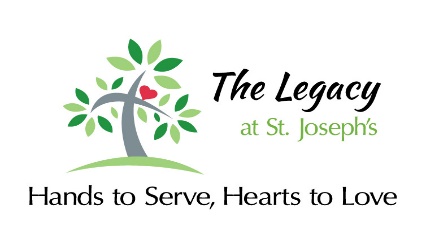 APPLICATION FOR RESIDENCYThank you for your interest in The Legacy at St. Joseph’s.  Please complete and return this application to 9244 29th Avenue – Kenosha, WI  53143.  Upon receipt of the completed application, a staff member will contact you.  Please be assured that all information will be kept confidential.GENERAL INFORMATION – Please print                          Date of Application: _______________________Name:_______________________________________________ Social Security #__________________              First                                               Middle                                 LastAddress: __________________________________ City:______________________ State:_______ Zip:_______Telephone:  (H) _____________________ (C)_____________________  Email:__________________________Birthdate:______/______/__________  Current / Former Occupation:___________________________________Marital Status:   □ Single	  □ Married	    □ Separated        □ Divorced	□ WidowedCURRENT LIVING SITUATIONWhere do you currently live ?□ Senior Complex	  □ Assisted Living Facility	 □ Skilled Nursing Facility   □ Group Home	□ Apartment     □ House or Condo (If yes, do you own or rent?)     □ Own      □  RentDo you currently live alone ?		□ No:  Who lives with you ?________________________________________________________		□ Yes:  Do you use any support services (e.g. home health care, transportation, delivered meals)?		Please indicate services you use, if applicable:_________________________________________How did you hear about The Legacy at St. Joseph’s?________________________________________________EMERGENCY CONTACTS	Name #!:_______________________________________ Relationship:___________________________	Address:___________________________________________ Phone:  (_____)_____________________Name #2:_______________________________________ Relationship:___________________________	Address:___________________________________________ Phone:  (_____)_____________________MEDICAL AND RESIDENTIAL INFORMATIONPrimary Care Physician’s Name__________________________________ Phone: (____)___________________What medical or health conditions do you have?______________________________________________________________________________________________________________________________________________What medications do you take? (or attach list) __________________________________________________________________________________________________________________________________________________________________________________________________________________________________________Do you require others to assist you with your medications by:			Reminding you to take medications?			□ Yes		□ No			Setting up your medications for you?			□ Yes		□ NoHelping administer your medications?			□ Yes		□ NoDo you require a special diet or assistance with eating?	□ Yes		□ No     (if yes please describe):__________________________________________________________________________________________Do you smoke?  □ Yes	□ No   Note:  The Legacy at St. Joseph’s is a non-smoking facility and property.Have you previously been admitted to a residential facility?	 □ Skilled Nursing (Nursing Home) □ Mental Health / Psychiatric	     □ Rehabilitation    □ Developmentally Disabled    □ Other 	Name of facility:________________________________________________________________________	Dates of stay:____________________________  Reason:______________________________________Have you had a hospital stay within the past 6 months?	□ Yes		□ NoName of facility:________________________________________________________________________	Dates of stay:____________________________  Reason:______________________________________DAILY LIVINGHow do you enjoy spending your time?  What hobbies do you have?_________________________________________________________________________________________________________________________________________________________________________________Please describe yourself in the following areas in whether you need none, some or full assistance:What other assistance do you feel you need?_______________________________________________________What special equipment do you require?__________________________________________________________LEGAL RESPONSIBILITY (Please check all that apply)	□ Power of Attorney for Health Care 		Activated: 	□ Yes	      □ No         If yes, date activated:_______________________________		_______________________________________  ______________________________________		Responsible Agent (Primary)				           Responsible Agent (Alternate)□ Power of Attorney for Finances (Durable)		_______________________________________  ______________________________________		Responsible Agent (Primary)				           Responsible Agent (Alternate)□ Court Appointed Guardian 		_______________________________________ 		Name of Guardian	Copies of applicable documents must be presented at time of admissionFINANCIAL INFORMATIONThe Legacy at St. Joseph’s has a monthly room rate between $4,000 and $7011.25 plus the cost of personal care service points and fees.  Applicants are responsible for providing financial information demonstrating that they have sufficient financial resources to allow residency for one-year minimum.  We do accept long-term care insurance.Please complete the attached Confidential Financial Statement and submit with this application.I understand and agree that this application is neither a contract nor a reservation for residence at The Legacy at St. Joseph’s.  Nothing contained in this document obligates or entitles me to a room, until an Admission Agreement has been signed by all parties involved.  I certify that all of the information that I have given on this application is correct and complete and hereby authorize The Legacy at St. Joseph’s to make any inquiries necessary to evaluate my eligibility to reside at The Legacy at St. Joseph’s.Signature of Applicant:____________________________________   Date:________________________Is there someone who helped you fill out this application?  If so, may we contact them?  □ Yes	 □ No Name:_________________________________________________  Relationship:________________________________Address____________________________________________  Email:_________________________________________Phone: Home__________________________ Cell_____________________________ Work_______________________       CONFIDENTIAL FINANCIAL STATEMENTFor purposes of applying for admission to The Legacy at St. Joseph’s, I am providing the following complete and accurate description of my financial condition.Name:_____________________________________________ Date of Birth:_____________________________Address:___________________________________________________________________________________Marital Status:_____________________  If married, name of spouse:___________________________________INCOME:  Please identify your monthly income.  If you are married, include the income of your spouse in the appropriate column.  If you receive a type of income that is not listed, use the “other” category to identify this income.  Unless expressly noted, you represent that all income is available to pay for your care and/or services.  If a source of income is not applicable, mark N/A in the box.  Please use additional pages as necessary.ASSETS: Please list your current assets. If an asset is owned by a trust, indicate the name and type of trust in the owner column.  If an asset is jointly owned, identify the other owners and your percentage of ownership.  Unless expressly noted, you represent that the listed assets are available to pay for your care and/or services.  All boxes should be completed.  If an asset types is not applicable, mark N/A in the owner and amount box.  Please use additional pages as necessary.(Please note that proof of assets and trusts must be provided to The Legacy at St. Joseph’s)TRANSFER OF ASSETS:  Please identify any assets or other financial resources worth over $5,000 that you have given away or sold for less than fair market value within the last five years.  Please use additional pages as necessary.	Description of What was Sold or Given Away:________________________________________________	By Whom:____________________________________________________________________________	To Whom:____________________________________________________________________________	Date of Gift or Sale:_____________________________________________________________________	Total Market Value:_____________________________________________________________________	Amount Received:______________________________________________________________________LIABILITIES:  Indicate any significant liabilities that you owe.  All boxes should be completed.  If a liability is not applicable, mark N/A in the amount box.  If a liability type is not listed, please use the “other” category to identify those liabilities.  Please use additional pages as necessary.POWER OF ATTORNEY FOR FINANCES:Do you have a Power of Attorney for Finances:	□ Yes	      □ No         If yes, please provide name of agent:_____________________________________________________________MEDICARE:Are you enrolled in Medicare Part A?		□ Yes	      □ No   Are you enrolled in a Medicare Advantage Plan?    □ Yes	      □ No   If you are not eligible, do you have an equivalent insurance policy?		□ Yes	      □ No         Do you have a supplemental Medicare policy (Medigap)?		□ Yes	      □ No         	If yes, please list insurance provider______________________________________________________LONG TERM CARE INSURANCE:Do you have long term care insurance?		□ Yes	      □ No     If yes, provide name of insurance company:_______________________________________________________LIFE INSURANCE:Do you have life insurance?		□ Yes	      □ No      If yes, provide the following:	Cash Value:_________________________________________________________________________	Face Value:_________________________________________________________________________	Company Name:_____________________________________________________________________	Date Issued:_________________________________________________________________________  ACKNOWLEDGEMENT:By signing this form, I represent and warrant that the above information is true and correct and accurately reflects my financial condition and the resources that are available to pay for my care and/or services.  I understand that The Legacy at St. Joseph’s will be relying on the information provided herein and may terminate any and all agreements with me if I provide false or misleading information.  I further give The Legacy at St. Joseph’s permission to verify the information provided herein.  I also understand that I may be required to provide supporting documentation regarding the financial data I have provided and provide updated financial information and agree to do so upon request.  I certify that I have adequate resources to meet my financial responsibilities if I am accepted into this facility.  I also agree to inform the facility immediately of any changes in my financial condition.  ___________________________________________________      _____________________________________Signature of Prospective Resident                                                      DateIf prospective resident is unable to sign, complete the following:	Name of Resident Representative: _________________________________________________________	Authority to Act:________________________________________________________________________	Address:_____________________________________________________________________________	Telephone:  Home____________________Cell_______________________ Work___________________________________________________________________________      ________________________________Signature of Resident Representative                                                           DateFor Use By The Legacy at St. Joseph’s Only:Received On:_________________________By:_________________________________                               None          Some         Full                               None          Some         FullBathing…….             □           □          □Shopping…….          □           □          □Eating…….               □           □          □Laundry…….            □           □          □Dressing…….           □           □          □Toileting…….           □           □          □Housekeeping…….  □           □          □Walking…….            □           □          □Finances…….           □           □          □Transportation…..    □           □          □Monthly IncomeApplicant (per month)Spouse (per month)Social Security$$Veteran’s Benefits$$SSI (Supplemental Security Income)$$Unemployment Compensation$$Pension$$Retirement Plans$$Disability Plans$$Alimony$$Income from Stocks and Bonds$$Rental Income Paid to You$$Annuities$$Trust Fund$$Interest Income from Savings$$Other:________________________$$Total Monthly Income$$AssetsOwner (applicant, spouse, jointly, trust).  If jointly, identify co-owner.  If trust, identity name of trust.AmountMust specify if Not Applicable (N/A)Checking AccountName of Bank:________________________Interest Bearing:   □ Yes	 □ NoAccount #____________________________Additional Checking AccountName of Bank:________________________Interest Bearing:   □ Yes	 □ NoAccount #____________________________Savings AccountName of Bank:________________________Account #____________________________Additional Savings AccountName of Bank:________________________Account #____________________________Cash on HandStocksDescription:_________________________BondsDescription:_________________________Certificates of DepositMoney Owed to YouReal Estate OwnedDescription:_________________________LivestockLand ContractFarm EquipmentVehiclesBurial TrustOther:_____________________________LiabilitiesAmount       Must specify if                         Not Applicable (N/A)                                    Credit Cards$Taxes$Medical Bills$Mortgage$Loans:Describe:________________________________________________________$Health Insurance Costs:$Other:Describe:________________________________________________________$